Opgave 1: 	Welke letters komen op de plaats van het vraagteken?	BE   -   GT   -   AN   -   HT  -   ?   Opgave 2: 	Muziek. 	Neem uit elke letterreeks telkens 1 letter. Je vindt dan 5 muziekinstrumenten en 	één extra woord dat ook met muziek te maken heeft. 	adttkd  -  rlrlri  -  ruioat  -  rvmima  -  sniigb  -  ngeoot  -  oenene  -  lettllOpgave 3:	2 droedels 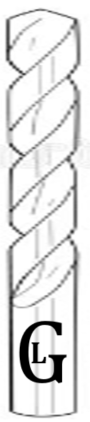 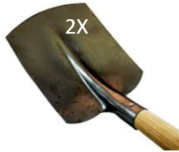 	         A.  (tip: oorspronkelijke)                 B. (tip: warme rode wijn)Opgave 4: 	Bij elke foto hoort 1 woord. Zet voor elk bekomen woord hetzelfde woord en je 	bekomt 5 nieuwe woorden. Welke? 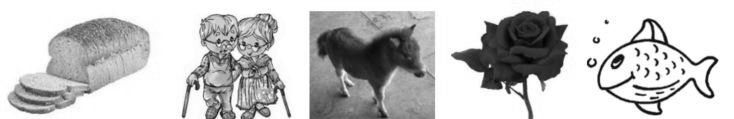 Opgave 5:	Welke Belgische plaatsnamen zoeken we ? Padvindster met spellingsfout. (som postnummer 19)  	2.	Muzieknoot is de jouwe. (som postnummer 20)Opgave 6:	Hieronder 5 titels van liedjes die moet leiden naar een zanger(es) of groep. 	Geef de naam van de (ex-)zanger(es) of (ex-) groep en de titels van de liedjes. 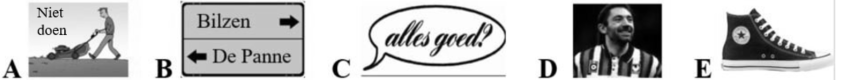 Opgave 7: 	Crypto	1.	Plantje van nauwelijks 69 cm.		.   .   .   .   .   	2.	Een noot in jouw weefsel?		.   .   .   .       	3.	Op die grond fietsten wij.		.   .   .   .   . 	4.	Emmeren doen zij lange tijd.		.   .   .   .   .   .     	5.	Geeft het bolgewas daar melk?		.   .   .   .     Opgave 8:	Woordhakken. (vb. hak + staak    tip: kleding     kapstok)	a) van tevoren + geldoverdrachten 	tip: belasting		b) vertrek + filmdoek	tip: begin		c) net + belofte	tip: toegang		d) grondvlak + buidel	tip: student	e) niet zware + slaapplaats	tip: dame	Opgave 9:	Welke 3 zegswijzen (uitdrukkingen, spreekwoorden … ) worden hieronder bedoeld?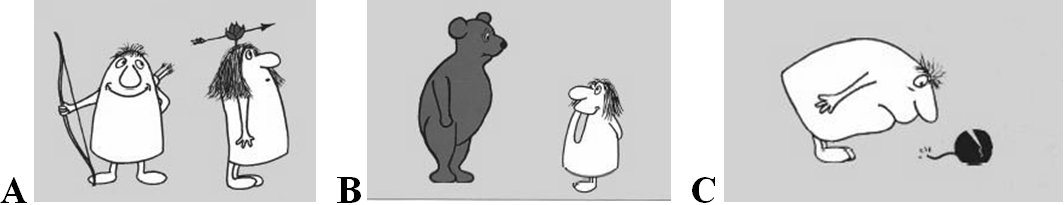 Opgave 10:		Vervolledig: telkens de voorgaande letter(s) + 1 nieuwe letter. Geef alle woorden.	.	klinker		.  .	gecastreerd dier	.  .  .	lichtzinnig	.  .  .  .  	slet	.  .  .  .  .	een beetje scheel	.  .  .  .  .  .	uitverkoop	.  .  .  .  .  .  .	voorzichtig leiden	.  .  .  .  .  .  .  .	kregen een rode kleur op hun wangen	.  .  .  .  .  .  .  .  .	zonder grenzen	.  .  .  .  .  .  .  .  .  .	boom die zeer hard en zwaar hout levert	.  .  .  .  .  .  .  .  .  .  .	een duivelsoog Schattingsvraag en schiftingsvragen enkel opgeven bij een eerste deelname.SCHATTINGSVRAAG : 	Geef 10 getallen uit de reeks van 1 tot en met 45 die zullen voor-	komen in de LOTTOTREKKING van WOENSDAG 12 SEPTEMBER 2018.SCHIFTINGSVRAAG 1: 	Geef de som van de 6 lottogetallen van diezelfde trekking.SCHIFTINGSVRAAG 2: 	Geef het reservegetal van diezelfde trekking.Iedereen begint telkens met 100 punten. Voor elk fout antwoord worden 5 punten afgetrokken.Elk juist getal bij de schattingsvraag levert 2 punten op. Stuur de oplossingen uiterlijk tegen DINSDAG 11 SEPTEMBER 2018 naar:Eric Jacobs - Bouw 14 - 9255 Buggenhout -  eric-jacobs@telenet.be